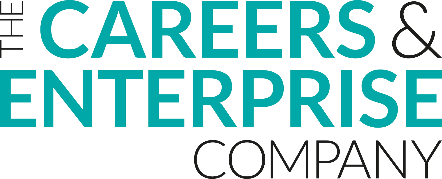 Careers HubYour hub name hereYour hub name hereYour hub name hereBackground(was this new, or building on something else? Did it respond to some research or other context? How did it come about?)Max 100 wordsAimsIssue you were trying to addressPlease include any business issues you tried to address as well as the issues for young people. Please be as specific as possibleMax 150 wordsActionsPlease outline the steps you tookPlease include the impact of working through the hub/cornerstone group? E.g. were actions easier as a group, working via hubs.Max 150 wordsOutcomes?Please include any business impacts as well as impacts for young people or the careers hub.Early wins:Emerging:Early wins:Emerging:Early wins:Emerging:Learnings(optional)If you were advising another Hub about this type of work, what would you recommend? Max 150 wordsLogos?Which logos should we include with the case study e.g. business, hub, LEP, Combined Authority. Please share in PNG or JPEG format. Can you provide the below in PNG or JPEGWhich logos should we include with the case study e.g. business, hub, LEP, Combined Authority. Please share in PNG or JPEG format. Can you provide the below in PNG or JPEGWhich logos should we include with the case study e.g. business, hub, LEP, Combined Authority. Please share in PNG or JPEG format. Can you provide the below in PNG or JPEGQuote from chair / cornerstone employer  Max 50 wordsQuote from young person / school  Max 50 words   Media/PR  Please details of any coverage and links.  What are your next steps?Max 100 wordsLogos?Which coordinated actions did this address?Add 'x’ in relevant box/es.Which coordinated actions did this address?Add 'x’ in relevant box/es.1.  Amplifying technical and vocational routesWhich coordinated actions did this address?Add 'x’ in relevant box/es.Which coordinated actions did this address?Add 'x’ in relevant box/es.2.  A self-improving systemWhich coordinated actions did this address?Add 'x’ in relevant box/es.Which coordinated actions did this address?Add 'x’ in relevant box/es.3.  Effective transitionsWhich coordinated actions did this address?Add 'x’ in relevant box/es.Which coordinated actions did this address?Add 'x’ in relevant box/es.4.  Removing barriersWhich coordinated actions did this address?Add 'x’ in relevant box/es.Which coordinated actions did this address?Add 'x’ in relevant box/es.5.  Building leaders for the systemWhich coordinated actions did this address?Add 'x’ in relevant box/es.Which coordinated actions did this address?Add 'x’ in relevant box/es.6.  Careers education as part of economic recoveryWhich coordinated actions did this address?Add 'x’ in relevant box/es.Which coordinated actions did this address?Add 'x’ in relevant box/es.7.  Employers build long term sustainable, mutually beneficial partnerships with schools and collegesWhich benchmarks did it relate to?Add 'x’ in relevant box/es.Which benchmarks did it relate to?Add 'x’ in relevant box/es.A stable careers programme.Which benchmarks did it relate to?Add 'x’ in relevant box/es.Which benchmarks did it relate to?Add 'x’ in relevant box/es.Learning from career and labour market information.Which benchmarks did it relate to?Add 'x’ in relevant box/es.Which benchmarks did it relate to?Add 'x’ in relevant box/es.Addressing the needs of each pupil.Which benchmarks did it relate to?Add 'x’ in relevant box/es.Which benchmarks did it relate to?Add 'x’ in relevant box/es.Linking curriculum learning to careers.Which benchmarks did it relate to?Add 'x’ in relevant box/es.Which benchmarks did it relate to?Add 'x’ in relevant box/es.Encounters with employers and employees.Which benchmarks did it relate to?Add 'x’ in relevant box/es.Which benchmarks did it relate to?Add 'x’ in relevant box/es.Experiences of workplaces.Which benchmarks did it relate to?Add 'x’ in relevant box/es.Which benchmarks did it relate to?Add 'x’ in relevant box/es.Encounters with further and higher education.Which benchmarks did it relate to?Add 'x’ in relevant box/es.Which benchmarks did it relate to?Add 'x’ in relevant box/es.Personal guidance.Which of the following themes did the work address?Add 'x’ in relevant box/es.Which of the following themes did the work address?Add 'x’ in relevant box/es.Helped to promote the hubs and the role of careers and educationWhich of the following themes did the work address?Add 'x’ in relevant box/es.Which of the following themes did the work address?Add 'x’ in relevant box/es.Helped to tackle disadvantageWhich of the following themes did the work address?Add 'x’ in relevant box/es.Which of the following themes did the work address?Add 'x’ in relevant box/es.Helped to embed careers education in the Cornerstone Employers’ organisationsWhich of the following themes did the work address?Add 'x’ in relevant box/es.Which of the following themes did the work address?Add 'x’ in relevant box/es.Helped to achieve better outcomes for young peopleWhich of the following themes did the work address?Add 'x’ in relevant box/es.Which of the following themes did the work address?Add 'x’ in relevant box/es.Helped attract and retain EAsWhich of the following themes did the work address?Add 'x’ in relevant box/es.Which of the following themes did the work address?Add 'x’ in relevant box/es.Focus on STEMWhich of the following themes did the work address?Add 'x’ in relevant box/es.Which of the following themes did the work address?Add 'x’ in relevant box/es.Focus on SENDWhich of the following themes did the work address?Add 'x’ in relevant box/es.Which of the following themes did the work address?Add 'x’ in relevant box/es.Helped business to respond to the Social Value ActWhich of the following themes did the work address?Add 'x’ in relevant box/es.Which of the following themes did the work address?Add 'x’ in relevant box/es.Other? Please specify...